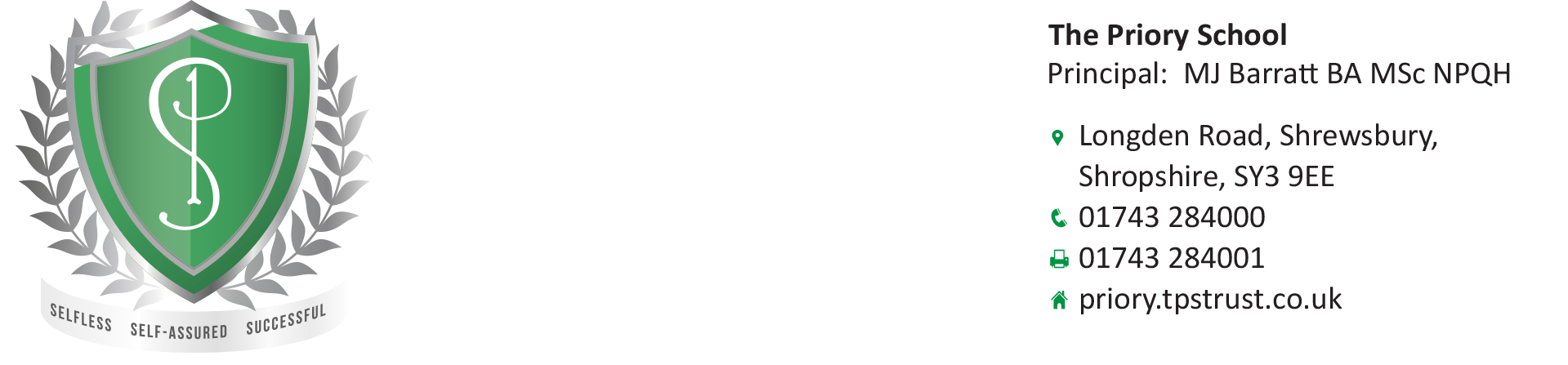 CriteriaEssentialDesirableMethod of AssessmentQualificationsQTS (Secondary age range)Degree level qualificationFurther professional qualification e.g. NPQMLExternal examination experienceApplication formExperienceProven track record of successful teaching across the ability rangeBe an outstanding teacherMonitoring standards – acknowledge excellence and challenge poor performanceSetting and achieving ambitious goals and challenging targetsRecent and successful experience of teaching up to GCSEBe a talented sports person within their specific sporting area and have a wide range of experience of coaching or teaching sports identified within the national curriculum.Participation in whole school initiativesPerformance management line management experience.Experience of successfully running extra-curricular activities, including whole school eventsManagement of staff, including external coaching staffLeading an Outstanding DepartmentLetter of applicationApplication formProfessional DevelopmentEvidence of relevant further professional developmentExperience of a form tutor roleCoaching certificates and awards within key sportsExperience of leading/co-ordinating professional development opportunitiesExperience of leading session with parents or a large audienceBe involved in wider community sportsApplication formKnowledge/special aptitudesKnowledge of school improvement methodsAbility to interpret and analyse performance dataKnowledge of the characteristics of good and outstanding teaching and learningUnderstanding and commitment to safeguarding proceduresGood use of ICT as a teaching and learning toolHigh expectations of students and the ability to ensure that all students needs are metThe ability to build positive relationships with colleagues, students and parentsUnderstanding of a broad range of current relevant education issues/initiativesKnowledge of successful intervention strategiesExtensive curriculum knowledgeExperience of planning, implementing and evaluating successful strategies for school improvement with regard to the P.E. curriculum.Experience of achieving accredited sports awards for schools.Interview Personal Qualities/skills and CharacteristicsAbility to challenge, influence and motivate others to achieve high standardsHas ambitionAbility to prioritise, plan, organise self and others Excellent communication, written and verbalWillingness to contribute to whole school improvementAbility to cope calmly under pressureResilience to an ever changing education agendaCommitment to safeguarding policies and proceduresAwareness of current developments in education teaching and learningFully committed to extra-curricular life at school, in particular leading on sports days and House activities at all levelsLetter of applicationinterview